LSSU Fisheries and Wildlife Club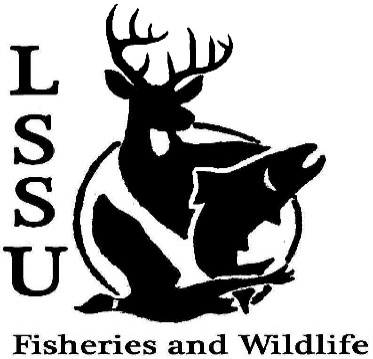 Meeting of September 4th, 2019  OfficersPresident: Riley Waterman    Rwaterman@lssu.edu (269) 806-0980         Vice President: Austin HeslingaSecretary: Trenton SchipperTreasurer: Michael GrayCommittee Chairs:Events- TBDSocial Media- Evan FarrierFundraising- TBDApparel- Ben ShortOfficer’s ReportVice President- Austin Heslinga	Secretary- Trenton Schipper              Treasurer – Michael Gray          Old BusinessDrummond Island Grouse Lekking SurveyMIAFS Stream Habitat Assessment WorkshopNmé CelebrationThree Shores Cisma Frogbit PullingSummerNew BusinessTWS Video and Mission StatementMichigan Bass Nation Tournament- September 12-15th Elk Viewing Trip- September 20-22nd Whitefish Dinner- October 26th Cook Inlet Aquaculture Association Meet and Greet- November 18th Midwest Fish and Wildlife Conference January 26-29th  Think about committee chairsThink about event ideas for this yearRaffle prizes for whitefish dinner (tax write-off form on website)Summer Facebook CompetitionFishing Competition#NoFilter Cellphone CompetitionSend pictures of past events to officersSenior Research help?Have an idea for a speaker or a Meet and Greet at Laker Hall? Talk to Events committee or any of the officers! Check your email for notifications!RemindersPlease take photos and videos at FWC events!Pay your dues!Like the Facebook page!Follow us on Instagram @lssufwc Visit our Website!  http://www.lssufwc.weebly.com/               Next Meeting: September 18th